AFROZE 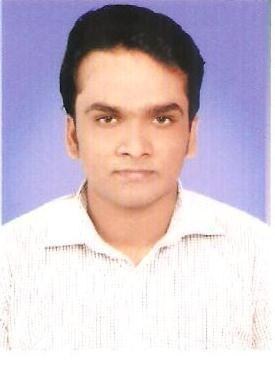 MECHANICAL ENGINEER   E-mail id: afroze.271418@2freemail.com C/o-Mobile: +971 501685421CAREER OBJECTIVETo pursue a professional career and a challenging position in a competitive and progressive environment, where I can strive for excellence of my career as well as for the growth of organization.  QUALIFICATION2015 Bachelor of Engineering (B.E) in Mechanical Engineering with Distinction from Visvesvaraya Technological University, Belgaum.  TECHNICAL SKILLSTrained in PROCESS PIPING ENGINEERING as per ASME B 31.3 with knowledge on the following,  Codes and standards.  Familiar with piping components, fittings.  Process flow diagrams, utility flow diagrams, piping and instrumentation diagrams  Development of plot plan.  Development of piping layout, equipment layout.  GA drawings, isometric drawings, GA to ISO conversion.  Pipe supports and its selection criteria.  Pipe rack load calculation.  Various types of piping like compressor piping steam piping, utility piping, firefighting        lines, vessel trims, flare piping, cooler piping, column piping.  SKILL SETSDesigning and Analysis SoftwareAnsys Software (V 10)   Solid Edge (V19)  Plant Design Management System (PDMS)  Process Piping Engineering (ASME B 31.3)  AREA OF INTERESTAutomobile field  Manufacture processing   Piping field  WORK EXPERIENCEPetrocon Engineers and Consultants, Mangalore, India  Design Engineer (September 2014 – August 2015)  Project   : LPG Bottling Plant (HPCL Mangalore)  Client     : HPCL (Hindustan Petroleum Corporation Limited)  Responsibilities:Updating of piping, equipment’s & nozzles elevation drawings as per site instructions using PDMS.  Development of plot plan, overall layout and area division drawing.  Development of P&ID, pipeline route layout, pipeline profile drawing, equipment layout & piping general arrangement drawings using PDMS.  Preparation of manual isometric using PDMS with complete bill of materials as per specifications.  Co-ordination with departments such as process, stress engineering mechanical, civil, instrumentation & electrical.  Supporting site engineers at site in case of difficulties. PERSONAL DETAILS	Date of Birth   			: 24-09-1993   	Languages known    	            : English, Hindi, Kannada, Malayalam and Basic Arabic  	Nationality  	                        : Indian               Visa Status                                     : UAE Tourist Visa				DECLARATIONI hereby declare that above information is correct to best of my knowledge and belief. 